Mustang/Ford Owned AutomobilesBy My Signature, I give permission for the information regarding Myself to be used by the Officers and Directors of the Central Virginia Mustang Club for Club business only. I further give permission to the Club to publish my name, address, phone number, birthday month/day in a membership roster.  Your information is NOT distributed to anyone other than Officers and Directors of the Central Virginia Mustang Club.Central Virginia Mustang Club, Inc.Membership Profile / Application FormTo complete online use QR code or http://www.centralvamustang.com/documents/membership.htmMail to P.O. Box 25158 Richmond, VA 23260Club Dues are $20 a year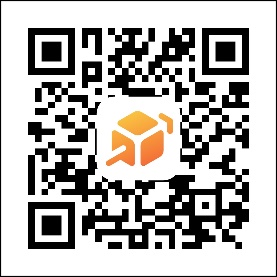 Member Status(circle one)NewRenewalFormer (Lapsed)CVMC #:MCA #First NameMiddle InitialLast NameWill you accept the Club Newsletter via E-mail?   Y or NE-Mail AddressStreet/PO Box Mailing AddressStreet/PO Box Mailing AddressStreet/PO Box Mailing AddressStreet/PO Box Mailing AddressStreet/PO Box Mailing AddressStreet/PO Box Mailing AddressCityStateZip CodePhone Type (circle one)Phone Type (circle one)Phone Type (circle one)Phone Number (include area code)CellHomeWorkDo you consent to receive text/SMS messages?  (if yes, be sure to provide your cell phone #)Yes NoWho is your cell phone carrier? (circle one)AT&TT-MobileU.S. CellularVerizonBirthday (MM/DD)Year/Model/Style/ColorDriven Regularly?Driven Occasionally?Trailered Only?Work in Progress?1.2.3.Payment Method (circle one)CheckCashSignedDate